Муниципальное бюджетное общеобразовательное учреждение «Средняя школа №21»РАБОЧАЯ ПРОГРАММА ПО ВНЕУРОЧНОЙ ДЕЯТЕЛЬНОСТИ ОБУЧАЮЩИХСЯ«В МИРЕ КНИГ»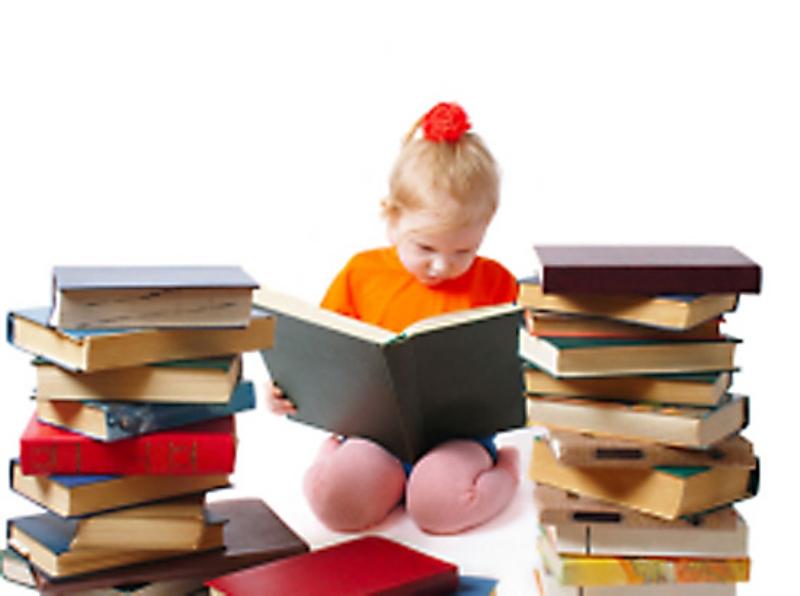 Направление: общеинтеллектуальное Возраст обучающихся: 7-8 летРазработчик: Юркевич Ольга Николаевна,учитель высшей квалификационной категорииг. Нижневартовск2015гПояснительная запискаПрограмма  внеурочной деятельности  общеинтеллектуальной направленности  «В мире книг» для   обучающихся 1   класса    разработана  на основе  авторской программы  Л.А, Ефросининой    «В мире книг»  (Сборник программ внеурочной деятельности :1-4 классы/под ред Н. Ф. Виноградовой. – М.: Вента Граф, 2011г.)   в соответствии с основными положениями Федерального государственного образовательного стандарта начального общего образования, Концепции  духовно-нравственного развития и воспитания личности гражданина России. Программа  внеурочной деятельности  «В мире книг» способствует расширению читательского пространства,  реализации дифференцированного обучения и развитию индивидуальных возможностей  каждого ребёнка воспитанию ученика-читателя. Занятия помогут решить задачи эмоционального, творческого, литературного, интеллектуального развития ребёнка, а также проблема нравственно-эстетического воспитания, так как  чтение для ребёнка – и труд, и творчество, и новые открытия, и удовольствие и самовоспитание.Главные цели:создание на практике условий для развития читательских умений и интереса к чтению книг;расширение литературно-образовательного пространства обучающихся начальных классов;формирование личностных, коммуникативных, познавательных и регулятивных учебных умений.Программа ставит следующие задачи: обеспечивать полноценное восприятие учащимися литературного произведения, понимание текста и специфики его литературной формы;научить учащихся понимать точку зрения писателя, формулировать и выражать свою точку зрения (позицию читателя);систематически отрабатывать умения читать вслух, молча, выразительно, пользоваться основными видами чтения (ознакомительным, изучающим, поисковым и просмотровым);включать учащихся в эмоционально-творческую деятельность в процессе чтения, учить работать в парах и группах;формировать литературоведческие представления, необходимые для понимания литературы как искусства слова;расширять круг чтения учащихся, создавать «литературное пространство», соответствующее возрастным особенностям и уровню подготовки учащихся и обеспечивающее условия для формирования универсальных учебных действий.Общая характеристика содержания занятий Преемственность  занятий с основным курсом литературного чтения позволяет проводить системную работу по интеллектуальному  развитию и обогащению читательского опыта младшего школьника. Программа  способствует овладению детьми универсальными учебными действиями (познавательными, коммуникативными, регулятивными, личностными) и читательскими умениями. формы организации занятий могут быть  различными: литературные игры, конкурсы-кроссворды, библиотечные уроки, путешествия по страницам книг, проекты, встречи с писателями  своего края, уроки-спектакли.Содержание занятий  создаёт условия  для углубления знаний, полученных  на уроках литературного чтения, и применения их в самостоятельной читательской деятельности. На занятиях предполагается практическая  работа с разными типами книг, детскими периодическими  и электронными изданиями.Методы, которые используются при организации работы, отличаются от основных методов обучения не столько содержанием, сколько формой. В работе используется и слово учителя, и беседа, и слово ученика. Однако все эти формы используются  в непринужденной обстановке, что создает  атмосферу большей заинтересованности в работе. Включение элементов занимательности является обязательным для занятий с младшими школьниками. На занятиях ведётся работа по воспитанию нравственных качеств. Для этого используются ролевые игры.  Для успешного проведения занятий используются разнообразные виды работ: игровые элементы, игры, дидактический и раздаточный материал, пословицы и поговорки. физкультминутки, рифмовки, ребусы, кроссворды, головоломки. Дидактический материал даётся  в стихотворной форме, что способствует более лёгкому усвоению запоминанию.Место занятий в плане внеурочной деятельности.Занятия поводятся один раз в неделю. В первом классе планируется 33 занятия.Ценностные ориентиры  Содержание программы «В мире книг» создаёт возможность  для воспитания грамотного и заинтересованного  читателя, знающего литературу своей страны и готовность к восприятию  культуры и литературы народов других стран. Ученик-читатель овладевает основами самостоятельной читательской деятельности. В процессе  общения с книгой развивается память, внимание, воображение.Программа – это создание условий для использования полученных знаний и умений на уроках литературного  чтения для самостоятельного  чтения и работы с книгой. Содержание занятий кружка помогает младшему школьнику общаться с детскими книгами: рассматривать, читать, получать необходимую информацию о книге,  как  из её аппарата, так и из других изданий (справочных, энциклопедических).В программу включены  занятия библиографического характера, которые познакомят начинающего читателя с авторами детских книг, обогатят его читательский  опыт и эрудицию.Личностные, метапредметные и предметные результаты освоения программы  внеурочной деятельности «В мире книг».В результате освоения  программы «В мире книг» формируются следующие  предметные умения, соответствующие  требованиям федерального государственного образовательного стандарта начального общего образования:осознавать  значимость чтения для личного развития; формировать потребность в систематическом чтении;использовать разные  виды чтения (ознакомительное, изучающее, выборочное, поисковое);уметь самостоятельно выбирать интересующую литературу;пользоваться справочными источниками для понимания и получения дополнительной информации.Регулятивные умения:уметь работать с книгой, пользуясь алгоритмом учебных действий;уметь самостоятельно работать с новым произведением;уметь работать в парах и группах, участвовать в проектной деятельности, литературных играх;уметь определять свою роль в общей работе и оценивать свои результаты.Познавательные учебные умения:прогнозировать содержание книги до чтения, использовать информацию из аппарата книги;отбирать книги по теме, жанру и авторской принадлежности;ориентироваться в мире книг (работа с каталогами, с открытым библиотечным фондом);составлять краткие аннотации к прочитанным книгам;пользоваться словарями, справочниками, энциклопедиями.Коммуникативные учебные умения:участвовать в беседе о прочитанной книге, выражать своё мнение и аргументировать свою точку зрения;оценивать поведение героев с точки зрения морали, формулировать  свою этическую позицию;высказывать своё суждение об оформлении и структуре книги;участвовать в конкурсах чтецов и рассказчиков;соблюдать правила общения и поведения в школе. библиотеке, дома и т.д.Содержание программы внеурочной деятельности   «В мире книг»Тематическое планирование   занятий  внеурочной деятельности с определением  основных видов учебной деятельности обучающихся Материально-техническое обеспечение программы   «В мире книг»  Рассмотрено на заседании методического 	                    объединения, протокол № 1от 26 августа 2015г.	                     Руководитель МО ____________Принята на Педагогическом совете школы          протокол № 1от 27 августа  2015г.		Утверждаю: директор школы_____________/Е.В. Афанасьеваприказ № 324 от 27 августа 2015г№Название разделаКол-во часовСодержаниеУниверсальные учебные действия (регулятивные, познавательные, коммуникативные, личностные)1     О Родине и родной природе8Книги о Родине и родной природе детских писателей (книга-произведение, книга-сборник).Книга-произведение (большеформатная, в типовом оформлении). Обложка книги: информация о книге (название книги), иллюстрация (определение темы и жанра). Классификация  книг по темам и жанрам (работа в парах). Структура книги, справочный аппарат книги.Домашняя библиотека,   школьная библиотека.Правила поведения в библиотеке.Читальный зал: культура самостоятельной работы с выбранной книгой (рассматривание, чтение или слушание).Книги детских писателей-классиков (М. Пришвин, Г. Скребицкий).Выставки книг детских писателей. Художники-иллюстраторы детских книг. Инсценирование картин-эпизодов из выбранной книги. Участвовать в обсуждении проблемных вопросов, формулировать собственное мнение,  аргументировать его, договариваться  и приходить к общему решению  при совместном обсуждении проблемы.Уточнять значение слова по толковому словарю.Осуществлять учебное сотрудничество.Осуществлять поиск необходимой информации для выполнения учебного задания с использованием учебной литературы.Самостоятельно или при помощи учителя планировать  действия по выполнению учебного проекта.Оценивать правильность действий,  осуществлять итоговой контроль по результату выполнения задания.2Учимся уму- разуму12Книги-сборники малых жанров фольклора. Особенности  детских книг с фольклорными произведениями для детей (оформление, тексты).Игры «Посчитай-ка», «Отгадай загадку».Творческая работа «Сочини сказку»Книги В. Сутеева (книга-сборник, книга-произведение) Структура книги-сборника. В. Сутеев – автор и художник-оформитель.Игра «По страницам сказок В. Сутеева»Стихотворения о детях и для детей. Книги –сборники А. Барто.Поиск нужного произведения в книге-сборнике по содержанию. Игра «Кто быстрее найдёт произведение в книге?»Литературная игра «Послушай и назови».Дети-герои рассказов (В. Железняков «История с азбукой», Л. Пантелеев «Буква «ты», Е. Пермяк «Пичугин мост»). Дети – герои стихотворений (А. Барто «В школу», Е. Ильина «Шум и Шумок», Е. Благинина «Тюлюлюй»).Конкурс юмористических стихов.Игра  «Диалог героев»Находить книгу в открытом библиотечном фонде.Сравнивать книги  одного автора  разных лет издания по оформлению. Воспроизводить на слух сказку, рассказ, стихотворение.Выражать свое отношение к литературному произведению ( что нравится? почему?) и обосновывать его.Находить  в произведении описание героев, предметов  или явлений.формулировать и высказывать своё впечатление о прочитанной книге и героях.Сравнивать  книгу-сборник с книгой-произведением.Слушать и читать книгу, понимать прочитанное3Мир сказок11Книги-сборники «Русские народные сказки», Книги-произведения.Подготовка и проведение конкурса «Герои  народных сказок», инсценирование.Домики-сказки (коллективная проектная деятельность).Книги сказок Ш. Перро. Книга-произведение. Книга Ш. Перро «Красная шапочка»  в разных  изданиях.  Автор, переводчик, оформитель. Справочный аппарат книги. Инсценирование  отдельных картин-эпизодов из выбранных книг.Дети – герои сказок. Русские народные сказки «Кот, петух  и лиса», «Терёшечка», «Лисичка-сестричка и волк», Ш. Перро «Красная шапочка».Парад   героев  сказок.Анализировать текст и распределять роли, читать  выразительно роль выбранного героя (голос, мимика, жесты).Формировать готовность  слушать собеседника  и вести диалог; готовность признавать возможность существования  различных точек  зрения и право каждого иметь своё; излагать своё мнение и аргументировать  свою точку зрения  и оценку событий.Развитие навыков сотрудничества со взрослыми и сверстниками в разных ситуациях, умение не создавать конфликтов и находить выход из спорных ситуаций.Систематизировать по темам детские книги в домашней библиотеке.4Мир родной природы2Книги-сборники о животных. Час читателя: самостоятельное чтение произведений  о животных  из детских  журналов. Работа в группах.Творческая работа: сочинение рассказа «Мой  маленький друг»Определение общей цели и путей её достиже- ния; умение договариваться о распределении функций  и ролей в совместной деятельности; осуществлять взаимный контроль в совместной  деятельности, адекватно оценивать  собственное поведение и поведение окружающих.Итого:Итого:33ДатаДата№ занятияТема Виды деятельностиобучающихсяОбщее количество часовЧисло аудиторных занятийЧисло вне-аудиторных занятийПо плануПо факту№ занятияТема Виды деятельностиобучающихсяОбщее количество часовЧисло аудиторных занятийЧисло вне-аудиторных занятийО Родине и родной природе 4 часаО Родине и родной природе 4 часаО Родине и родной природе 4 часаО Родине и родной природе 4 часаО Родине и родной природе 4 часаО Родине и родной природе 4 часаО Родине и родной природе 4 часаО Родине и родной природе 4 часа1Е. Серова «Мой дом».Д. Павличенко «Где всего прекрасней на свете?»Выполнять диагностические зада ния. Работать по простой инст рукции. Слушать литературное произведение. Работать над осо знанностью восприятия. Отвечать на вопросы по содержанию прочитанного произведения.112В. Белов «Родничок»Определять темы книги по обложке и иллюстрации. Слуша- ние литературного произведения. Работа над осознанностью восприятия. Ответы на вопросы по содержанию прослушанного произведения113М. Михалков «Лесные хоромы». СказкаСлушать литературное произ- ведение. Работа над осознан- ностью восприятия. Ответы на вопросы по содержанию про- слушанного произведения.     Про изведения о родной природе, об отношении человека к природе, к животным  114 Муса Гали «Земные сказки»Слушать литературное произве- дение.      Работа над осознаннос- тью восприятия. Ответы на воп росы по содержанию прослушан- ного произведения.     Произведе ния о родной природе, об отноше нии человека к природе, к живот- ным  11Учимся уму-разуму 6 часовУчимся уму-разуму 6 часовУчимся уму-разуму 6 часовУчимся уму-разуму 6 часовУчимся уму-разуму 6 часовУчимся уму-разуму 6 часовУчимся уму-разуму 6 часовУчимся уму-разуму 6 часов5А. Барто «В школу»Слушать литературное произведе ние. Описывать случаи из собст венной жизни, свои наблюдения и переживания. Составляет неболь шие описательные рассказы 116В. Железняков «История с азбукой» Определять  темы книги по обло- жке и иллюстрации. Слушать ли- тературное произведение. Рабо- тать над осознанностью восприя- тия. Отвечать  на вопросы по со- держанию прослушанного произ- ведения117Л. Пантелеев «Буква «ты» Слушать литературное произве- дение. Работать над  осознан- ностью восприятия. Отвечать на вопросы по содержанию прослу- шанного произведения. Стихи, рассказы, сказки о детях и для детей, об их жизни, дружбе товариществе, об их отношении к людям.  118Я. Аким «Мой верный  чиж»Слушать  литературное произве дение. Осознавать  недостаточ -ность информации, задавать учителю и одноклассникам вопро сы. Включаться в групповую работу. Участвовать в обсужде- нии проблемных вопросов, высказывать собственное мнение и аргументировать его119Е. Ильина «Шум и Шумок»Владеть логическими действиями сравнения, анализа, синтеза, обобщения, классификации, уста- новления аналогий и причинно-следственных связей, построения рассуждений, отнесения к извест- ным понятиям1110Е. Благинина «Тюлюлюй»Слушать литературное произве- дение. Понимать причины успе ха/неуспеха учебной деятель- ности и конструктивно действует даже в ситуациях неуспеха. Осваива0ть начальные формы познавательной и личностной рефлексии11Мир сказок 4 часаМир сказок 4 часаМир сказок 4 часаМир сказок 4 часаМир сказок 4 часаМир сказок 4 часаМир сказок 4 часаМир сказок 4 часа11«Кот, петух и лиса»Русская народная сказкаИспользовать речевые средства для решения коммуникативных и познавательных задач. Владеть логическими действиями сравне- ния, анализа, синтеза, обобщения, классификации, установления- аналогий и причинно-следствен-ных связей1112В. Сутеев «Дядя Миша»Пересказывать содержание произ ведения с опорой на вопросы учителя. Составляет рассказ по сюжетной картинке. Участвует в учебном диалоге, оценивает про- цесс и результат решения комму- никативной  задачи.1113С. Маршак «Тихая сказка»Слушать  литературное произве- дение. Осознавать недостаточ- ность информации, задавать учителю и одноклассникам воп- росы. Включаться в групповую работу.  Участвовать в обсужде- нии проблемных вопросов, выска зывать собственное мнение и аргументировать его1114Шарль Перро «Красная Шапочка»Слушать сказки; читать плавно слогами и целыми словами вслух небольшие тексты; определять жанр произведения; выделять фамилию автора и заголовок; выражать своё отношение к прослушанному произведению; читать слова и предложения; рассказывать сказку по плану, по схематическому плану; опреде- лять авторскую принадлежность произведения11О Родине и родной природе 4 часаО Родине и родной природе 4 часаО Родине и родной природе 4 часаО Родине и родной природе 4 часаО Родине и родной природе 4 часаО Родине и родной природе 4 часаО Родине и родной природе 4 часаО Родине и родной природе 4 часа15М. Пришвин «Лисичкин хлеб»Слушать  литературное произве- дение. Работать над осознаннос- тью восприятия. Отвечать на вопросы по содержанию прослу- шанного произведения.      Словес ное творчество: участие в сочини тельстве небольших сказок и историй. Пересказывать сказки  от лица одного из персонажей сказки. Придумывать продолже- ние сказки, рассказа1116А. Блок «Зайчик»Пересказывать содержание текс- та с опорой на вопросы учителя. Составлять рассказ по сюжетной картинке. Участвовать в учеб- ном диалоге, оценивает процесс и результат решения коммуникатив ной задачи1117Г. Скребицкий «Пушок»Аргументировать свое мнение при обсуждении содержания текста. Формулировать простые выводы на основе информации, содержащейся в тексте. Интер претировать информацию, пред- ставленную в тексте в явном виде1118Е. ТруноваКогда это бывает?Выражать свое отношение к литературному произведению (что нравится? почему?) и обо- сновывать его. Находить в про- изведении описание предметов или явлений. Осваивать литерату роведческие понятия: жанр, тема, произведение, текст, заглавие, фамилия автораМир сказок  3 часаМир сказок  3 часаМир сказок  3 часаМир сказок  3 часаМир сказок  3 часаМир сказок  3 часаМир сказок  3 часаМир сказок  3 часа1 А. Пушкин Сказка о царе Салтане, о сыне его славном и могучем богатыре князе Гвидоне Салтановиче и о прекрасной царевне Лебеди  (отрывок)Слушать сказку. Находить в тексте слова, подтверждающие характеристики героев и их поступки. Различать авторские и народные сказки. Отвечать на вопросы по содержанию прочи- танного. Сравнивать сказки с похожими сюжетами1120  К. ЧуковскийМуха-ЦокотухаСлушать сказки, рассказы, стихо творения; читать и объяснять слова. Вести диалог по прочитан ному. Моделировать обложку. Составлять схематический план, пересказ по плану. Выполнять задания в тетради. Читать отрывки из рассказа. Рассматри- вать обложки книг, читать заголовок, имя автора1121В.  Сутеев «Ёлка»Моделировать  обложку (указы- вать фамилию автора, заглавие, жанр и тему). Контролировать этапы своей  работы, оценивать процесс и результат выполнения задания.11Учимся уму-разуму 6 часовУчимся уму-разуму 6 часовУчимся уму-разуму 6 часовУчимся уму-разуму 6 часовУчимся уму-разуму 6 часовУчимся уму-разуму 6 часовУчимся уму-разуму 6 часовУчимся уму-разуму 6 часов22 В. Сутеев Палочка-выручалочкаСлушание, беседа, составление рассказа о мальчиках. Стихи, рассказы, сказки о детях и для детей, об их жизни, дружбе и товариществе, об их отношении к людям. Сведения об авторах произведений о детях. Тема произведения, герой, фамилии автора, заголовок. Произведения о жизни детей разных народов и стран. Эмоциональная отзывчи- вость. Обоснование суждений «нравится - не нравится»1123Е. Пермяк «Пичугин мост»Пересказывать содержание текс та с опорой на вопросы учителя. Составлять рассказ по сюжетной картинке. Участвовать в учеб- ном диалоге, оценивает процесс и результат решения коммуникатив ной задачи1124Н. Саконская «Мы с мамой»Определять основную мысль прочитанного произведения. Чи- тать предложения и небольшие тексты с интонациями и паузами в соответствии со знаками пре- пинания. Обсуждать прочитан- ный текст с одноклассниками.Аргументировать свое мнение при обсуждении содержания текста1125В. Чаплина«Мушка»Слушать сказки, рассказы, стихотворения; читать и объяс- нять слова. Вести диалог по прочитанному. Моделировать обложку. Составлять схематичес кий план, пересказ по плану. Выполнять задания в тетради. Читать отрывки из рассказа. Рассматривать обложки книг, читать заголовок, имя автора1126С. Баруздин«Весёлые рассказы»Находить в тексте слова, подтверждающие характеристики героев и их поступки. Подбирать пословицы к содержанию про- читанного. Обсуждать комич- ность ситуации рассказа1127Е. Ильина «Чик-чик ножницами»Аргументировать свое мнение при обсуждении содержания текста. Формулировать простые выводы на основе информации, содержащейся в тексте. Интер претировать информацию, пред- ставленную в тексте в явном виде11Мир сказок  4 часаМир сказок  4 часаМир сказок  4 часаМир сказок  4 часаМир сказок  4 часаМир сказок  4 часаМир сказок  4 часаМир сказок  4 часа28  Г.Х. Андерсен «Стойкий оловянный солдатик»Слушать сказку; читать плавно слогами и целыми словами вслух небольшие тексты; определять жанр произведения; выделять фамилию автора и заголовок; выражать своё отношение к прослушанному произведению; читать слова и предложения; рассказывать сказку по плану, по схематическому плану; опреде- лять авторскую принадлежность произведения1129В. БианкиЛесной Колобок – Колючий бок Аргументировать свое мнение при обсуждении содержания текста. Формулировать простые выводы на основе информации, содержащейся в тексте. Интер претировать информацию, пред- ставленную в тексте в явном виде1130ТерёшечкаРусская народная сказкаУчаствовать в обсуждении про- блемных вопросов, высказывать собственное мнение и аргумен- тировать его. Формулировать и обосновывать собственное мне- ние. Описывает случаи из собст- венной жизни, свои наблюдения и переживания1131«Лисичка-сестричка и волк»Русская народная сказкаЧитать плавно слогами и целыми словами; читать по ролям. Отвечать на вопросы по содержанию прочитанного текс- та. Находить содержащуюся в тексте информацию.Определять основную мысль прочитанного произведения11Мир родной природы Мир родной природы Мир родной природы Мир родной природы Мир родной природы Мир родной природы Мир родной природы Мир родной природы 32Г. Скребицкий«Мать»Находить в тексте слова, под тверждающие характеристики героев и их поступки. Участ вовать в обсуждении проблем ных вопросов, высказывать собственное мнение и аргумен тировать его. Интерпретировать информацию, представленную в тексте в неявном виде. 1133А. Барто«Весенний гром»Воспринимать на слух литера- турные произведения. Осозна вать смысл текста при его прослушивании.Различать стихотворения, расска зы, сказки11Технические средства обученияКлассная доска с набором приспособлением для крепления таблиц, картинок.Настенная доска с набором приспособлений  для крепления картинок.Магнитофон.Мультимедийный проектор.Компьютер.Фотокамера.Экранно-звуковые пособия.Аудиозаписи в соответствии с программой обучения.Мультимедийные образовательные ресурсы, соответствующие тематике программы Оборудование класса Ученические столы двухместные с комплектом стульев.Стол учительский с тумбой.Компьютерный стол.Шкафы для хранения учебников, дидактических материалов, пособий.Настенные доски для вывешивания иллюстративного материала.Магнитная доска.